НАКАЗПО ГАННІВСЬКІЙ ЗАГАЛЬНООСВІТНІЙ ШКОЛІ І-ІІІ СТУПЕНІВПЕТРІВСЬКОЇ РАЙОННОЇ РАДИ КІРОВОГРАДСЬКОЇ ОБЛАСТІвід 21 лютого 2020 року                                                                                                  № 4-ус. ГаннівкаПро відрахування зі списку учнів Ганнівської загальноосвітньої школи І-ІІІ ступенівГорват Кири та Горвата ОлександраНа підставі заяви мами та довідок № 04 від 20.02.2020 року про те, що Кира дійсно зарахована до 3-А класу комунального закладу загальної середньої освіти І-ІІІ ступенів № 12 Жовтоводської міської ради, м. Жовті Води Дніпропетровської області, № 05 від 20.02.2020 року про те, що Олександр дійсно зарахований до 6 класу комунального закладу загальної середньої освіти І-ІІІ ступенів № 12 Жовтоводської міської ради, м. Жовті Води Дніпропетровської областіНАКАЗУЮ:Відрахувати зі списку учнів 3 класу Ганнівської загальноосвітньої школи І-ІІІ ступенів ГОРВАТ Киру  Дмитрівну, у зв’язку з переходом до комунального закладу загальної середньої освіти І-ІІІ ступенів № 12 Жовтоводської міської ради, м. Жовті Води Дніпропетровської області, з 21 лютого 2020 року, на підставі довідки № 04 від 20.02.2020 року.Відрахувати зі списку учнів 6 класу Ганнівської загальноосвітньої школи І-ІІІ ступенів ГОРВАТА Олександра Геннадійовича, у зв’язку з переходом до комунального закладу загальної середньої освіти І-ІІІ ступенів № 12 Жовтоводської міської ради, м. Жовті Води Дніпропетровської області, з 21 лютого 2020 року, на підставі довідки № 05 від 20.02.2020 року.Класним керівникам 3 та 6 класів Ганнівської загальноосвітньої школи І-ІІІ ступенів – ЛЯХОВИЧ Л.В., ГАЛІБІ О.А. внести необхідні записи до класних журналів та особових справ.Секретарю Ганнівської загальноосвітньої школи І-ІІІ ступенів ПИСЛАРУ В.І. внести необхідні записи до алфавітної книги.Контроль за виконанням даного наказу покласти на заступника директора з навчально-виховної роботи Ганнівської загальноосвітньої школи І-ІІІ ступенів ГРИШАЄВУ О.В.Директор школи                                                                                             О.КанівецьЗ наказом ознайомлені:                                                                                   О.Гришаєва В.ПисларуО.ГалібаЛ.Ляхович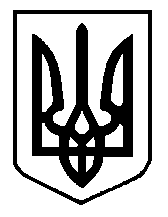 